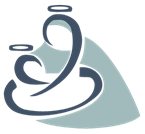 EMENTAS 07 a 11 Fevereiro 2022EMENTAS 14 a 18 Fevereiro 2022EMENTAS 21 a 25 Fevereiro 20222 a 5 anos2 a 5 anosBebés e 1 anoBebés e 1 anoAlmoçoLancheAlmoçoLanche2ªSopa de cenouraAlmofadinhas de carne no forno com espargueteSaladaFruta LeitePão com manteigaSopa de cenouraPeru com massinhaFrutaIogurte com fruta3ªSopa de feijão verdePeixe no forno com arroz de cenouraSaladaFrutaIogurtesPão com compota de morangoSopa de peixePeixe no forno com arrozFrutaCerelac4ªSopa de abóboraStrogonoff de peru com arrozSaladaFrutaLeite Pão com manteigaSopa de abóboraVitela com arrozFrutaIogurte com bolacha 5ªSopa de alfaceBacalhau à Gomes de SáSaladaFrutaIogurtesPão com fiambreSopa de peixe Peixe cozido com batatas e cenourasFrutaCerelac e Papa de Aveia6ªSopa de legumesFrango assado com espargueteSaladaFrutaLeite Pão com queijoSopa de cenouraFrango com massaFrutaIogurte com fruta2 a 5 anos2 a 5 anosBebés e 1 anoBebés e 1 anoAlmoçoLancheAlmoçoLanche2ªSopa de cenouraBifinhos de frango com puré de batataSaladaFrutaLeitePão com manteigaSopa de cenouraBifinhos frango com puré de batata-doce FrutaIogurte com fruta3ªSopa de alfaceLulas estufadas com arroz brancoSaladaFrutaIogurtesPão com marmeladaSopa de peixe Peixe cozido com batatas e cenourasFrutaCerelac4ªSopa de aboboraPerna de peru assada no forno com espargueteSaladaFrutaLeitePão com fiambre de peruSopa de aboboraPerú com massinhaFrutaIogurte com bolacha5ªSopa de agriõesArroz de polvoSaladaFrutaIogurtesPão com queijoSopa de peixeArroz de peixeFrutaCerelac e Papa de Aveia6ªSopa de legumesChili de carne com arrozSaladaFrutaLeite Pão com manteigaSopa de legumesPerú com massaFrutaIogurte com fruta2 a 5 anos2 a 5 anosBebés e 1 anoBebés e 1 anoAlmoçoLancheAlmoçoLanche2ªSopa de cenouraArroz à valencianaSaladaFrutaLeitePão com manteigaSopa de cenouraBifinhos de frango com arrozFrutaIogurte com fruta3ªSopa de alfaceBolonhesa de atumSaladaFrutaIogurtePão com doce de morangoSopa de peixeMassada de peixeFrutaCerelac4ªSopa de aboboraOvos mexidos com arroz branco SaladaFrutaLeitePão com fiambre Sopa de aboboraBorrego com arrozFrutaIogurte com bolacha5ªSopa de agriãoRissóis de peixe com arroz de cenouraSaladaFrutaIogurtePão com queijoSopa de peixePeixe cozido com batatas e cenourasFrutaCerelac e Papa de Aveia6ªSopa de legumesArroz de patoSaladaFrutaLeite Pão com manteigaSopa de cenouraArroz de patoFrutaIogurte com fruta